INDICAÇÃO Nº 1765/2018Sugere ao Poder Executivo Municipal que proceda a demarcação de metragem no entorno da pista de caminhada localizada entre as Rua Holanda e Portugal, no Jd. Europa, neste município.Excelentíssimo Senhor Prefeito Municipal, Nos termos do Art. 108 do Regimento Interno desta Casa de Leis, dirijo-me a Vossa Excelência para sugerir ao setor competente que proceda a demarcação de metragem no entorno da pista de caminhada localizada entre as Rua Holanda e Portugal, no Jd. Europa, neste município.  Justificativa:Á pedidos de munícipes, estivemos na referida Área de bem estar, e percebemos que a pista de caminhada, não possui demarcação de metragem. Tal demarcação seria de extrema importância para a população que faz seus exercícios, pois seria possível saber o quanto caminhou..Plenário “Dr. Tancredo Neves”, em 22 de fevereiro de 2018.Joel do Gás-Vereador-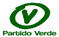 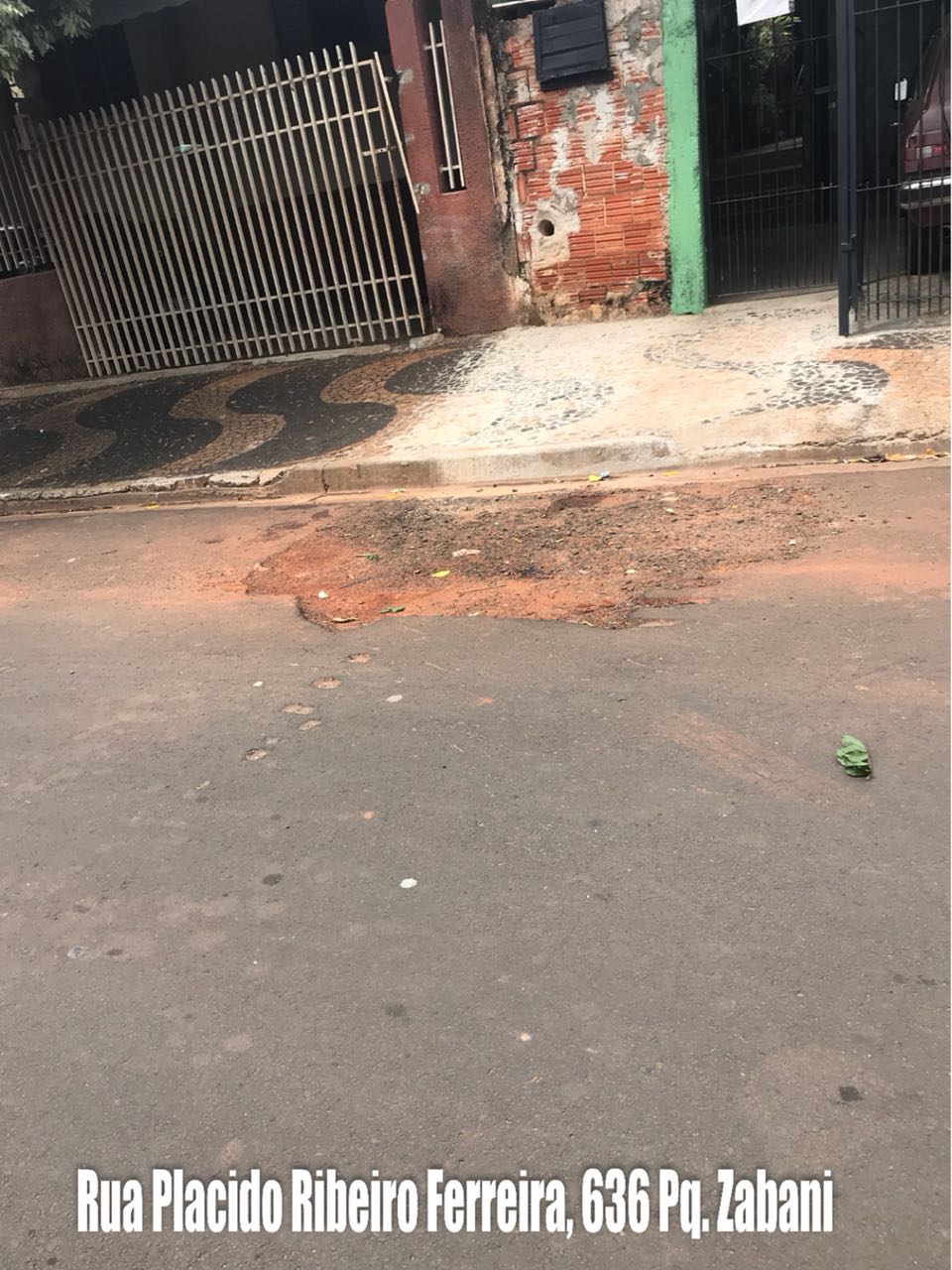 